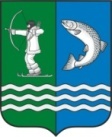 Российская ФедерацияРеспублика КарелияСОВЕТБЕЛОМОРСКОГО МУНИЦИПАЛЬНОГО ОКРУГАРЕШЕНИЕXII сессии I созываот 22 марта 2024 г. № 94г. БеломорскО внесении изменения в Положение о порядке и размерах возмещения расходов, связанных со служебными командировками, лицам, замещающим муниципальные должности на постоянной основе и должности муниципальной службы в органах местного самоуправления Беломорского муниципального округа Республики КарелияРуководствуясь Трудовым кодексом Российской Федерации, Положением об особенностях направления работников в служебные командировки, утвержденным постановлением Правительства Российской Федерации от 13 октября 2008 года № 749, Уставом Беломорского муниципального округа Республики КарелияСОВЕТ РЕШИЛ:1. Внести в Положение о порядке и размерах возмещения расходов, связанных со служебными командировками, лицам, замещающим муниципальные должности на постоянной основе и должности муниципальной службы в органах местного самоуправления Беломорского муниципального округа Республики Карелия, утвержденное решением Х сессии I созыва Совета Беломорского муниципального округа от 30января 2024 года № 74 «Об утверждении Положения о порядке и размерах возмещения расходов, связанных со служебными командировками, лицам, замещающим муниципальные должности на постоянной основе и должности муниципальной службы в органах местного самоуправления Беломорского муниципального округа Республики Карелия» изменение, изложив абзац 5 пункта 2 в следующей редакции: «Работнику при направлении его в командировку выдается денежный аванс на оплату расходов по проезду и найму жилого помещения и дополнительных расходов, связанных с проживанием вне места постоянного жительства (суточные).».2.Опубликовать настоящее решение в газете «Беломорская трибуна» и разместить на официальном сайте Беломорского муниципального округа в информационно-телекоммуникационной сети «Интернет».Председатель СоветаБеломорского муниципального округа		                                                       А.А.ПоповГлава Беломорского муниципального округа                                                   И. В. Филиппова           